Constructing Loci with CirclesConstructing Loci with CirclesConstructing Loci with Circles(a)(b)(c)The circle drawn with centre A has radius 2 cm. Shade the region that is less than 2 cm from point A.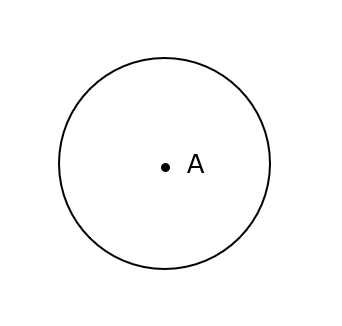 Draw a circle with centre B and radius 2 cm and shade the region which is more than 2 cm from B.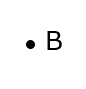 Shade the region that less than 2.5 cm from point C.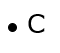 (d)(e)(f)The two circles at points A and B have radii of 1.5 cm. Shade the region which is less than 1.5 cm from the line AB.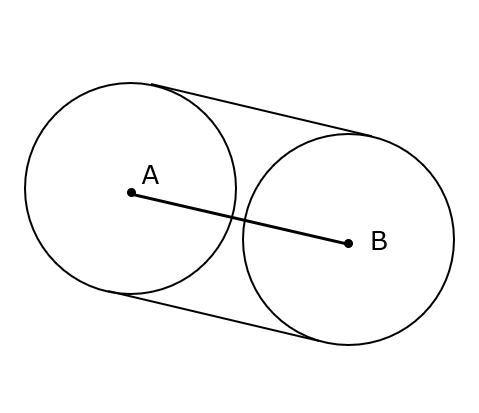 Draw two circles of radii 2 cm from C and D. Shade the region which is more than 2 cm from the line CD.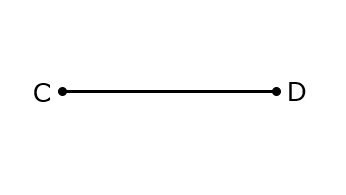 Shade the region that is less than 1.5 cm from the line EF.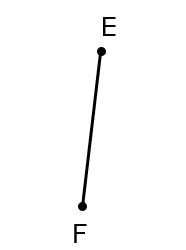 